Was ist ein guter Apfel?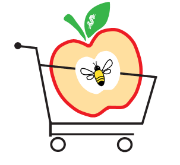 Oder: Was hat das Insektensterben mit Konsumentscheidungen zu tun?Neues Lernarrangement ab April 2020 für die Zyklen 1-3  Postenübersicht  Zyklus 3ApfelApfelApfelApfelA 1Wie kommt der Apfel an den Baum?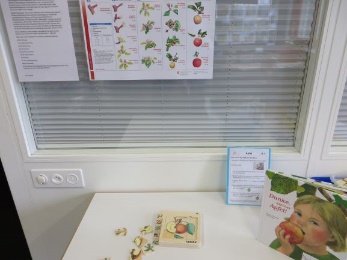 Die Entwicklung eines Apfels von der Knospe bis zur Frucht in Bilder erfahren. Anhand der phänologischen Aspekte die zeitliche Entwicklung eines Apfels beurteilen.A 2Wie sieht ein Apfel von innen aus?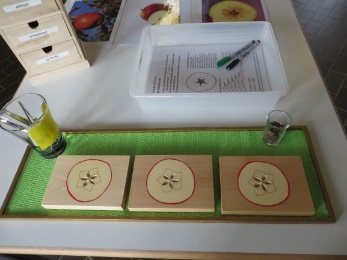 Die Entwicklung des Apfels aus der Blüte erfahren. Die Blütenbestandteile am ausgereiften Apfel erkennen.A 3 Bestäubung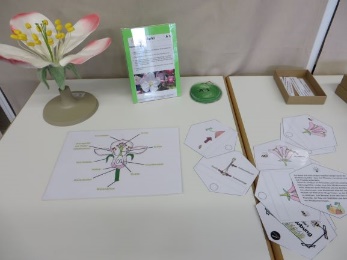 Mithilfe eines Blütenmodells und eines kurzen Filmes den Ablauf der Bestäubung kennenlernen und wiedergeben.A 4Biodiversität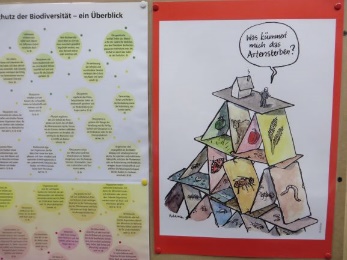 Ein kurzer Film erklärt den Begriff Biodiversität. Die SuS erarbeiten die Bedeutung der Erhaltung der  Biodiversität.InsektenInsektenInsektenInsektenI 1Typisch Insekt!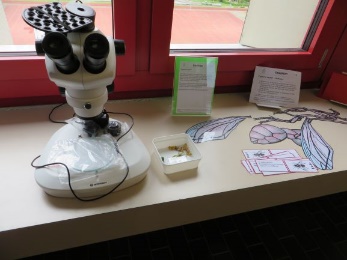 Den Grundmerkmalen von Insekten spielerisch und beobachtend (Binokular) auf den Grund gehen.I 2Entwicklung vollständig – unvollständig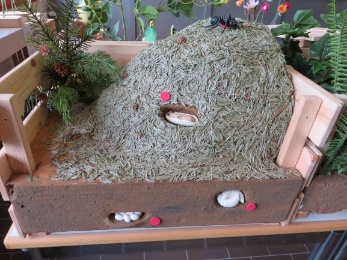 Anhand von Plastikinsekten die Entwicklungen nachvollziehen.I 3Zusammenarbeit zwischen Blüten und Insekten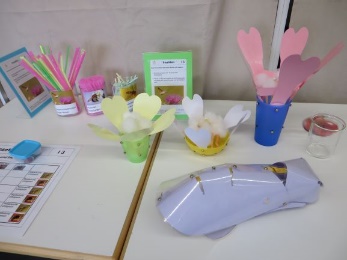 Die Bestäubung mit verschieden grossen Blütenmodellen und Rüssellängen nachspielen.I 4Wer bestäubt welche Blüte?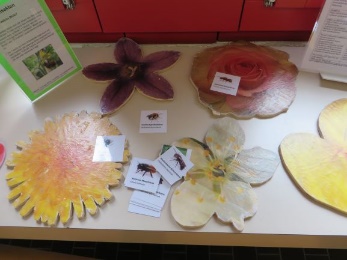 Einige Insekten sind auf bestimmte Blütenarten spezialisiert, andere sind Generalisten. Beide Arten werden zusammen mit den Blüten vorgestellt.I 5Wie sieht mein Frühstück mit und ohne Bestäubung aus?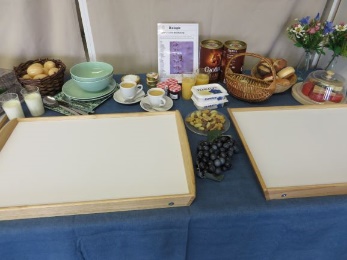 Frühstück herrichten, danach mit Hilfe einer Liste alle Lebensmittel wieder wegnehmen, die zwingend eine Insektenbestäubung brauchen.Auswirkungen des Insektensterbens auf unseren Speiseplan begreifen.I 6 Wie viele Insektenarten gibt es?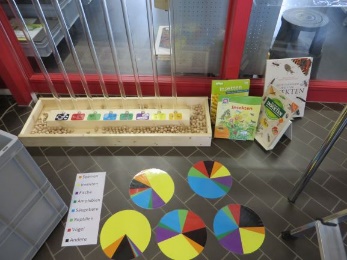 Die Tiergruppen (Säugetiere, Reptilien, Amphibien, Insekten, …) haben jeweils eine sehr unterschiedliche Anzahl an Tierarten. Die Tiergruppe Insekten wird mit den anderen Gruppen verglichen.I 7Bienen, Wildbienen und Co.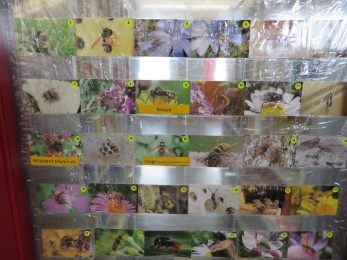 In Bildern werden Bienen und andere Bestäuber vorgestellt. Viele Bienen gehören zu den Wildbienen und einige Insekten geben vor, zu einer anderen Untergruppe zu gehören.I 8Wie wohnen Bienen und Wildbienen? 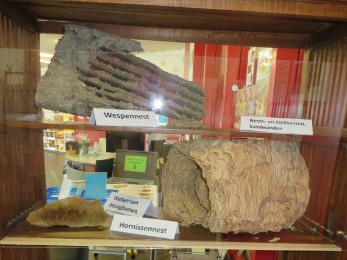 Jede Bienen- und Wildbienenart baut ihr typisches Nest an ihrem bevorzugten Ort. Für ein ausgewähltes Insekt kann an ausgestellten verlassenen Nestern und an Modellen ihre spezielle Nistart beobachtet werden.I 9Wunderbare Welt der Insekten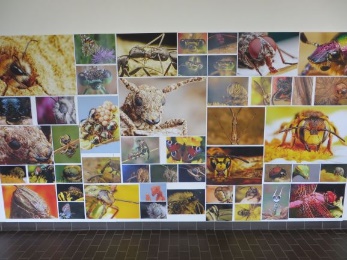 Die Schönheit und Vielfältigkeit der Insekten kann an dieser Wand entdeckt werden, an der die Insekten im XXL-Format zu bestaunen sind. Mit Suchbildern wird auf Details aufmerksam gemacht. I 10Welche Gefahren bedrohen die Insekten?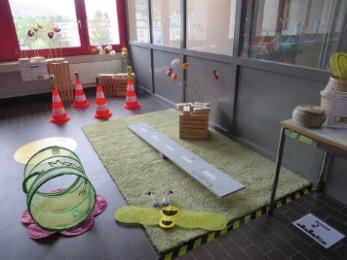 Den Insekten drohen in unserem dicht besiedelten Land einige Gefahren. Vier davon (Versiegelung, Einsatz von Insektiziden, Lichtverschmutzung, intensive Landwirtschaft) werden beleuchtet und die SuS zum Nachdenken über Verbesserungsideen angeregt.I 11Schädlinge und Nützlinge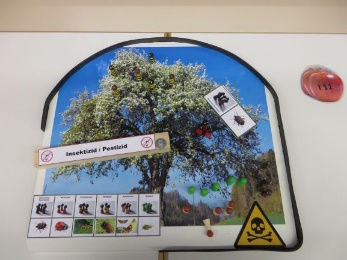 Mithilfe eines Spiels lernen die SuS die Schädlinge und Nützlinge am Apfelbaum und die Folgen beim Einsatz von Insektiziden kennen.I 12Wie wird mein Garten ein schönes Zuhause für allerlei Tiere?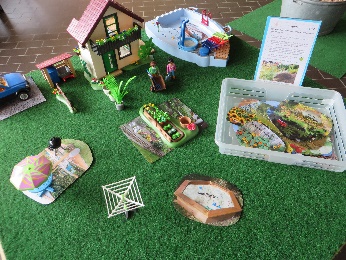 Bei der Gartengestaltung beeinflussen verschiedene Aspekte das Resultat. Hier erfahren die SuS, welche Gestaltungselemente für die Insekten ökologisch wertvoll sind.KonsumKonsumKonsumKonsumK 1Landschaftswandel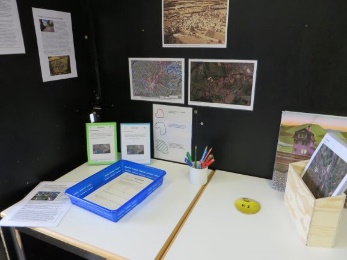 Die Veränderung der Kultur-Landschaft wird für den eigenen Wohnort analysiert. Dadurch können Schlüsse für die Insektenwelt und den Obstanbau gezogen werden.K 2Entscheidungen haben Auswirkungen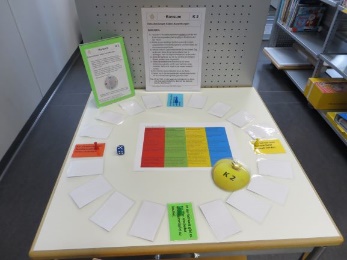 Konsum- und landwirtschaftspolitische Entscheidungen haben Auswirkungen auf den Konsumenten. Diese werden durch ein Spiel aufgezeigt.K 3Streuobstwiese versus Monokultur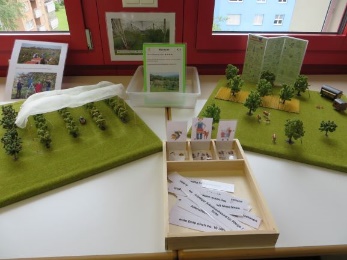 Anhand von Bildern und Modellen wird der Unterschied von einer Streuobstwiese und einer Monokulturplantage bezüglich Pflege, Ernte, Insektenvielfalt, Produkt und Kosten dargestellt.K 4 Welche Produkte aus Äpfeln erkenne ich?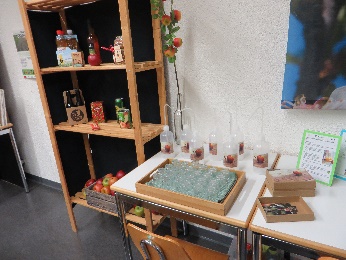 Sieben Flüssigkeiten sollen getestet und anschliessend geraten werden, um welches Apfelprodukt es sich dabei jeweils handelt. K 7Wie kommt der Apfel in den Laden?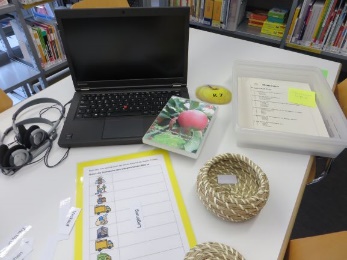 Film über alle Stationen, die ein Apfel durchläuft, bis er im Regal des Lebensmittelladens liegt. Ein Streifzug durchs Jahr.K 8Schweizer Äpfel versus importierte Äpfel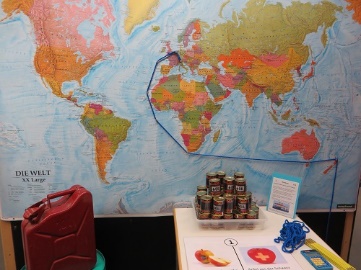 Die Distanzen der Herkunftsorte der Äpfel werden auf der Weltkarte gemessen (Seeweg) und in Anzahl Ölfässer umgerechnet. Im Vergleich dazu wird auch die Umweltbelastung von Lagerobst mit Ölfässern sichtbar gemacht. K 9Wer kennt sie alle?Verschiedene Obstsorten werden nach Herkunftsort (Schweiz oder Ausland) und Saisonalität beurteilt.K 10Wie argumentiert der Baum, der Bauer, der Ladenbesitzer, der Konsument?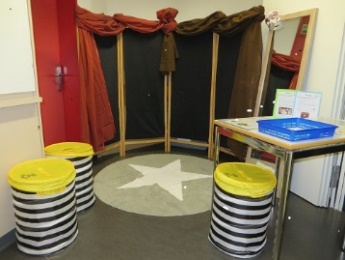 Lesetheater mit Dialogen aus der Sicht des Bauern, des Insekts, des Apfelbaumes, des Konsumenten und des Händlers.